Bryn Mawr Elementary School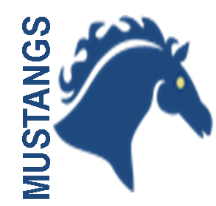 1ST GRADE ACTIVITIES 
Week of March 30th-April 3rd Below are some optional activities for at-home learning this week. All of the activities are a review of lessons taught previously this year. Happy learning!!!Below are some optional activities for at-home learning this week. All of the activities are a review of lessons taught previously this year. Happy learning!!!Below are some optional activities for at-home learning this week. All of the activities are a review of lessons taught previously this year. Happy learning!!!SUBJECT LEARNING ACTIVITIES READINGMini lesson 1: https://youtu.be/wcmS19PB0GQMini lesson 2: https://youtu.be/ttdF1FbgL4AMini lesson 3: https://youtu.be/JMwrmzsiXOQWatch the short mini-lesson video and try the missions out in your own reading. Remember first grade readers read for 20-30 minutes each day.   -Readers can also review the snap words they already know.    -Readers can also be introduced to 4-5 new snap words a week. Day 1: Word detectives stop at the first sign of trouble and TRY SOMETHING.

Day 2: Word detectives LOOK CLOSELY for clues. We look through the whole word from the beginning to the end.
Day 3: Word detectives use EVERYTHING WE KNOW to solve a tricky word and to make sense of what is happening in our books.WRITINGWriting Camp Day 1:https://youtu.be/OnjUarviC1s Writing Camp Day 2:https://youtu.be/ZAmPSf5ZPOU Writing Camp Day 3:https://youtu.be/JMqR_H1aEnk Writing information letterhttps://docs.google.com/document/d/1isMrK1C_Rfh5PeWx2Z53NeEXVmEz_5lk/editWatch the short mini-lesson video and try it in your own writing. Remember first grade writers write for 20-30 minutes each day.Day 1: I can make a writing plan with something I love.   Think of something you  love. List small moments about it. Touch and tell or storytell one moment. Draw and   
   write your small moment across the pages.
Day 2: I can make a writing plan with strong feelings.   Think of a strong feeling. Think of a time you felt this strong feeling. List the moments. Touch and tell or    
   storytell. Draw and write your small moment across the pages.Day 3: I can use texts or videos to create writing ideas.   Think about a song, poem, book, TV show, or video. Look at it through the eyes of a writer. What do you like 
   about it? Try what you like about it in your own writing.Hi Parents, 
Here is a link for information to support your student as a writer. MATHPlease see document titled “1st Grade Math.Mar30-Apr3 on our school website.SCIENCE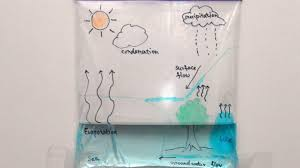 Make your own water cycle and record your observations in your writing notebook everyday this week.Get a ziplock and draw a sun, tree, and cloud on the outside with a permanent marker.Mix ½ a cup of water with 2-3 drops of blue food coloring (or just use regular water).Pour the water into the ziplock bag and seal close.Tape the bag to a window that gets sun and observe what happens each day.You can record what you see happening in the water cycle with the permanent marker on the outside of the bag or draw your own diagram in your writing notebook and record what happens.ARThttps://www.youtube.com/watch?v=EZ2h6W4YVz0Follow along to learn how to draw a dinosaur with shapes. In this lesson you will learn how to add small shapes together to make bigger shapes. Materials you will need:-Paper-Pencil-Crayons/markers or colored pencils MUSIC1.Create your music on Songmaker.2.) Save it, copy the link, and paste it to google classroom, class dojo or email it to jdupea@g.rentonschools.usCreate MusicUse the program Song Maker to spell your name. If your name is long, try doing part of your name, a nickname or stacking it. Play around with different colors that sound good together and include spaces (rests). Also try changing the instrument and percussion sounds to make it just right. Webpage Link: https://musiclab.chromeexperiments.com/Song-Maker/YouTube Tutorial: https://www.youtube.com/watch?v=AFEVjA7NM-o&t=10sMr. Dupea’s Example: https://musiclab.chromeexperiments.com/Song-Maker/song/4904801915633664PE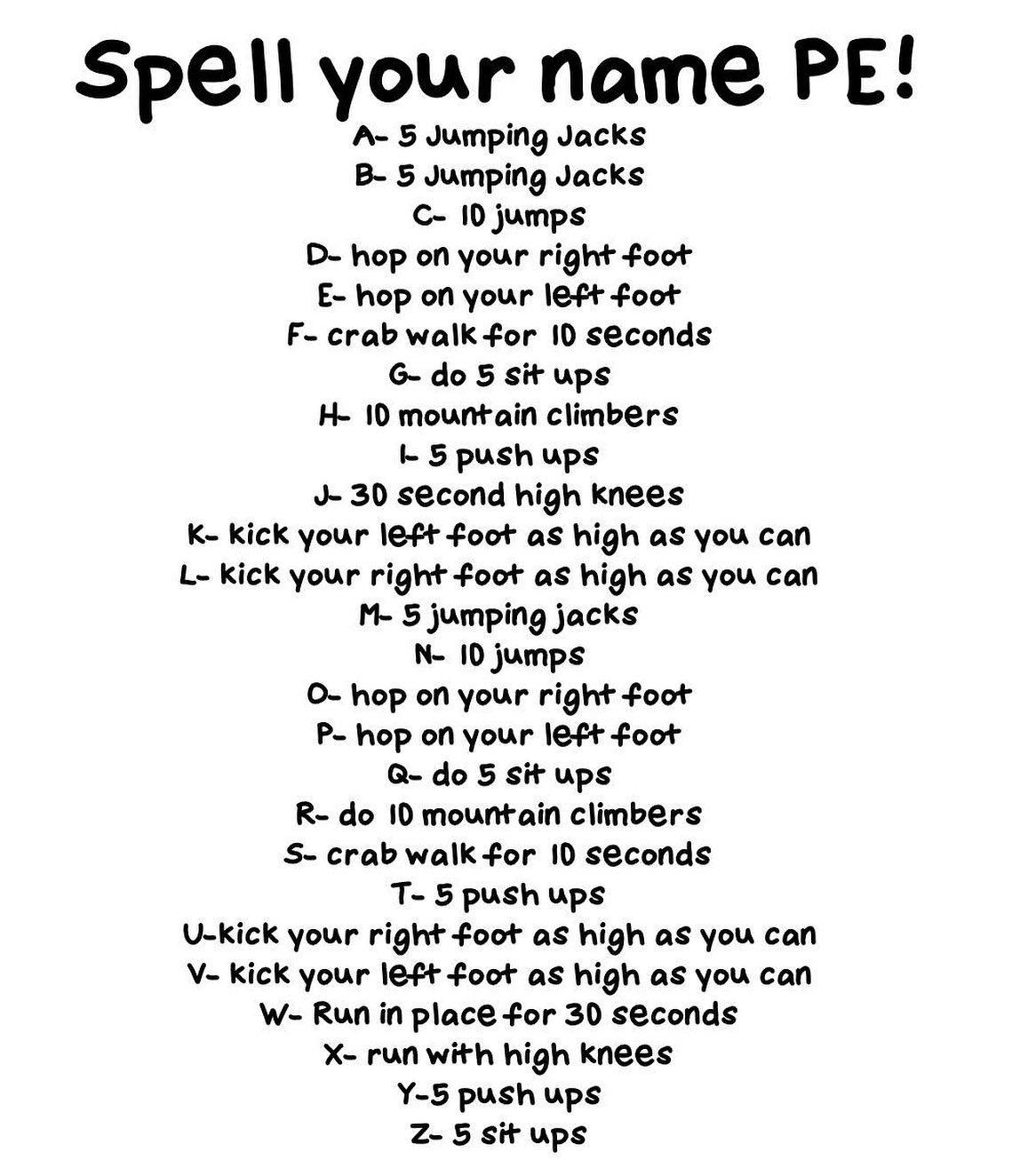 